Zwierzątko dla dziecka? 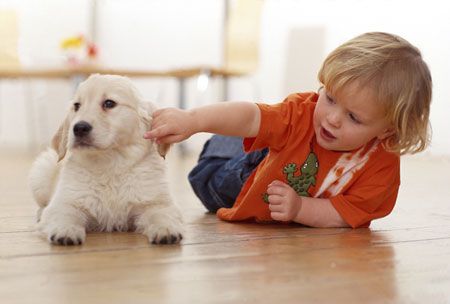 Z dostępnych obecnie danych wynika, że 4%-10% populacji jest uczulona na alergeny zwierzęce. Wysokie statystyki są efektem dużej liczby zwierząt, trzymanych w domach, oraz gwałtownego wzrostu odnotowywanych obecnie chorób alergicznych.Najbardziej rozpowszechnione są alergie na koty i psy, ale dziecko uczulać może każde zwierzę, nawet pozbawione sierści, czy piór. Najmocniejsze alergeny wytwarzają świnki morskie, koty i konie. Źródłami alergenów są enzymy zawarte w ślinie, naskórku i moczu zwierząt. Sierść nie ma właściwości alergizujących, stanowi natomiast doskonały środek transportu dla alergenów.Alergeny zwierzęce to drobne cząsteczki białek, unoszące się w powietrzu, którym dziecko oddycha. Wraz z innymi drobinkami znajdują się one w kurzu domowych osiadłym na meblach, zasłonach i podłodze. Co ciekawe, alergeny zwierzęce są tak naprawdę wszechobecne i występują nawet w mieszkaniach, w których nigdy nie było zwierząt. Zanieczyszczenie nimi następuje poprzez przeniesienie alergenów z zewnątrz np. na ubraniach lub z powietrzem.Alergia zwierzęca należy do alergii oddechowych, dlatego może się ujawnić już we wczesnym etapie dzieciństwa. Szczególnie narażone są dzieci w rodzinach alergików, lub takie, u których alergia już zostało zdiagnozowana. Na przykład w bardzo młodym wieku miały alergię pokarmową, a później rozwinęły się alergie układu oddechowego.Uczulenie na alergeny zwierzęce możemy podejrzewać, gdy dziecko:• Kicha po kontakcie ze zwierzęciem (pierwszy odruch obronny organizmu).• Dostaje wysypki i swędzi je skóra w miejscu, gdzie dotykało je zwierzę.• Ma łzawiące, zaczerwienione oczy.• Skarży się na zatkany nos i wycieka z niego wodnista wydzielina (alergiczny nieżyt nosa).• Odczuwa duszność i ma świszczący oddech (mogą to być symptomy astmy alergicznej, częstej choroby dzieci z alergią oddechową).Alergię na zwierzęta łagodzą leki przeciwhistaminowe i przeciwzapalne w postaci kropli do nosa, aerozoli i tabletek. Odczulanie jest mało efektywne, więc stosuje się je rzadko. Jak w przypadku innych alergii, najlepsza metoda terapeutyczna, to dbanie by dziecko nie wdychało alergenów i nie miało z nimi kontaktu. W tym celu, lekarze dotychczas doradzali usunięcie domowego pupila, by zmniejszyć stężenie alergenów w powietrzu. Obecnie, po zmianie nawyków i dostosowaniu mieszkania, możesz zostawić ukochane zwierzątko w domu, bez obawy, że nasilą się objawy alergii u dziecka.W tym celu:1. Zaopatrz mieszkanie w uzdatniacz powietrza, skutecznie eliminujący alergeny i inne szkodliwe zanieczyszczenia (np. bakterie, wirusy). Ważne jest, aby urządzenie aktywnie oczyszczało powietrze w całym domu, bez filtrowania go (system filtrów prowadzi do wtórnego zanieczyszczenia alergenami za urządzeniem).2. Ogranicz ilość tapicerowanych mebli, dywanów, wykładzin dywanowych, bo w nich gromadzi się kurz i alergeny.3. Kurze wycieraj na mokro.4. Do odkurzania używaj odkurzaczy z filtrem wodnym lub HEPA.5. Książki, zabawki i ubranka dziecka przechowuj w zamkniętych półkach albo za szkłem.Wbrew powszechnym opiniom, w przypadku psów nie można mówić o rasach hipoalergicznych. Nawet pies z włosem zamiast sierści, będzie wytwarzał alergeny (popularne psy z włosem to m.in. york, shin tzu, west, sznaucer). Ponieważ jednak włos, w przeciwieństwie do sierści nie wypada, alergeny mniej się rozprzestrzeniają. Silne właściwości alergizujące mają z kolei psy obficie śliniące się, np. boksery, basety, nowofundlandy, bernardyny (ślina psów zawiera duże ilości alergenu Can f I). Suczki i kotki produkują mniej alergizujących białek niż samce. Wykastrowany pies uczula tak samo, jak ten niepoddany zabiegowi. W przypadku kotów sprawa wygląda odmienne: wysterylizowanie kocura może wiele pomóc. Rasy kotów bezpieczniejsze dla alergika, to, np. sfinks, devon rex, kot balijski i syberyjski (w ich ślinie znajduje się mniej alergizującego enzymu Fel d1).Źródła:    Gawlik R., Charakterystyka wybranych alergenów zwierząt, Kwartalnik Alergia, 2008 nr 4.    Korzon L., Kowalski M. L., Alergie na zwierzęta [w:] Alergia Astma Immunologia 1998 nr 3.    Książka EFA o alergiach układu oddechowego, pod. red. E. Valovirta    Horwarth P., A. Reid, Dom dla Alergika, wyd. Arkady 2002    Dadas-Stasiak E., Kalicki B., Jung A., Najczęściej występujące przyczyny i rodzaje alergii u dzieci w świetle aktualnej epidemiologii, Pediatria i Medycyna Rodzinna, nr 2, 2011    Pawanakar R., Canonica G. W., Holgate S. T., Lockey R. F., Biała księga alergii Światowej Organizacji Alergii 2011-2012. Streszczenie wykonawcze.                                                                                                          Artykuł w ramach realizacji Programu „ Bezpieczne Przedszkole”